第二届中国研究生机器人创新设计大赛一、赛事简介大赛由教育部学位与研究生教育发展中心指导，中国科协青少年科技中心主办，中国人工智能学会智能机器人专业委员会、中国宇航学会机器人专业委员会、中国自动化学会机器人专业委员会、中国机械工程学会机器人分会联合主办。全国赛由西安交通大学、西安市科技局承办。东南大学校内赛事相关事宜由仪器科学与工程学院承办，联系人：仲点石，联系电话：18962786228 ，QQ群：137916883。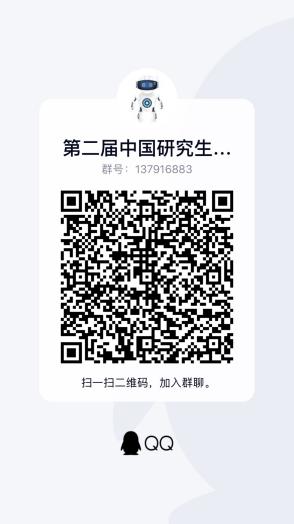 二、参赛作品范围参赛作品范围涉及机器人的新概念、新技术、新产品。围绕某个机器人领域的主题（如智能家居机器人、医疗机器人、助老助残服务机器人、教育服务机器人等），重点考核研究生对市场需求洞察、创新性设计和关键技术实现等能力，提升研究生教学与科研创新实践水平，促进机器人产业的发展。按照作品的成熟度和技术特点分成仿真组、部件组和集成组。仿真组：提供机器人三维仿真分析、数字化设计、算法等方案，提出可行性分析报告；部件组：提供机器人部件的创新设计方案与样机，并进行部件功能的实际演示；集成组：提供机器人整机的创新设计报告与样机，并进行整机的实际演示。注：已经在中国研究生创新实践系列大赛某一项主题赛事获奖的参赛作品，不能以同一作品参评其他主题赛事的奖项。三、参赛对象及方式东南大学在读研究生和获得东南大学研究生入学资格的应届本科毕业生，可采用个人或团队形式参赛，团队成员一般不超过5人（其中第1申报人默认为参赛团队队长），指导教师一般不超过2人。注：进入全国赛决赛后，不得变更项目及团队成员。四、全国赛赛制安排第一阶段（初赛）：机器人创新概念设计阶段线上评审，每个队伍必须提交申报项目的技术方案或设计规划报告，评审专家委员会根据所上传报告进行线上初评。第二阶段（决赛）：机器人设计实现阶段进入决赛的队伍，需要按照分组进行计算机动态仿真、作品展示和现场答辩，由评审专家确定作品获奖等级。五、赛程安排1. 大赛报名及作品提交：2020年6月21日截止参赛团队须在截止日期前进行注册、报名并提交初赛作品，上述事宜均须通过研创网进行操作。2. 大赛初赛：2020年6月22日-7月17日组织专家通过网上进行初赛评审并发布决赛名单。3. 大赛决赛：2020年8月24日-8月26日入围决赛团队将在中国西部科技创新港进行比赛。注：最终比赛时间将根据新冠肺炎病毒疫情防控情况和教育部有关要求进一步确定，并提前一个月通知。各项内容具体时间安排以正式通知为准。六、奖项设置全国赛面向参赛作品设置特等奖、一等奖、二等奖、三等奖，具体奖项数量根据提交参赛作品的数量另行确定；面向组织单位和个人设立优秀组织奖、优秀指导教师奖及优秀工作者等奖项。奖金设置：参赛作品特等奖50000元/项（可空缺），一等奖20000元/项，二等奖10000元/项，三等奖（证书）。优秀组织奖、优秀指导教师奖及优秀工作者颁发荣誉证书。七、其他事宜1. 大赛官网（研创网）：https://cpipc.chinadegrees.cn2. 大赛官方微信名称：研究生机器人创新设计大赛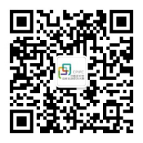 